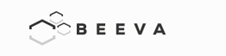 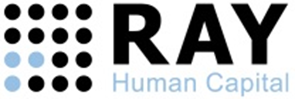 	 TALENTO JOVEN EN NUEVAS TECNOLOGÍAS		Correo de Contacto: talentobeeva@rayhumancapital.com BEEVA,  es una compañía perteneciente al grupo BBVA pionera en el Diseño e Implementación de tecnologías innovadoras, y especializada en el desarrollo de Soluciones Big Data, Cloud Computing público y privado, Machine Learning, Procesamiento de Lenguaje Natural, Arquitecturas Orientadas a Servicios, Arquitecturas de alto rendimiento y desarrollo web y móvil.Beeva ha lanzado un programa para graduados cuyo objetivo es incorporar a “Top Technical Talent” con el siguiente perfil:Recién titulados o en el último año de sus estudios preferiblemente en:Ingeniería Informática, Telecomunicaciones, Matemáticas, Físicas y EstadísticaCon conocimiento y/o hasta un año experiencia en las siguientes áreas:TÉCNICA Y ADMINISTRACIÓN DE SISTEMAS: Administración de sistemas operativos LinuxComputación en la nube, Amazon, Google, Azure, OpenStackGrid Computing y sistemas de alta disponibilidad y tolerancia a fallosSistemas de tiempo real como buses de baja latencia o bases de datos de tiempo real.Arquitecturas orientadas a Servicios y desarrollo de APIsMonitorización de sistemas y gestión de logsSeguridad lógica e innovación en seguridadBIG DATABases de datos noSQLProcesamiento de datos en streamingProcesamiento de lenguaje naturalMachine Learning ÁREA MOVILIDAD & FRONT EN LOS SIGUIENTES CAMPOS:FRONT: HTML5/CSS3MOVILIDAD: ANDROID e IOSBEEVA ofrece a los jóvenes que se incorporen a la organización un programa de formación e incorporación a proyectos de nuevas tecnologías para potenciar el  desarrollo de su carrera profesional dentro de la compañía,  y participar desde los inicios en proyectos vanguardistas e innovadores de implantación tecnológica,  todo ello un ambiente dinámico y de continua colaboración entre los equipos que lo conforman en un sólido grupo financiero.Si estás interesado y tienes el perfil solicitado, envíanos tu candidatura a:talentobeeva@rayhumancapital.com